ВСЕРОССИЙСКАЯ ОЛИМПИАДА ШКОЛЬНИКОВПО МХК 2020-2021 уч. годШКОЛЬНЫЙ ЭТАП5-6 классВремя выполнения заданий: 1.5 часа (90 минут) Максимальное количество баллов: 280 Уважаемый участник, желаем успеха!Задание №1 Все началось с Уолта Диснея. В 1956 году он выпустил мультфильм; в 1975 году Брайан Ино, родоначальник музыкального направления электронной музыки, совместно с певцом Филом Коллинзом организовали в Великобритании постановку рок-оперы; в 1986 году крупнейшая телевизионная компания NBC пригласила Наталью Сац в Нью-Йорк для празднования пятидесятилетия создания сказки. Оказалось, что к тому времени на земле просто не осталось ни одного дирижера, не исполнившего это произведение. В газете «Нью-Йорк таймс» написали о том, что «Москва дарит гениальное произведение всему миру».Рассмотрите изображения, напишите название произведения и его автора. Перечислите героев произведения, опишите их особенности. Кто из героев вам ближе и почему? Как вы думаете, чем отличается данное произведение от обычной сказки? 1.2.____________________________________________________________________________________________________________________________3.____________________________________________________________________________________________________________________________________________________4.____________________________________________________________________________________________________________________________________________________Оценка: Участник последовательно описывает свои наблюдения, связанные с изображениями от 2 – 6 баллов. Обоснованно комментирует информацию от 2 – 10 баллов.Правильно называет  от 2 – 4 баллов, характеризует героев от 2 – 14 баллов.Эмоциональный отклик от 2 – 14 баллов.  Раскрывает  особенности сказки от 2 – 12 баллов.Максимальная оценка – 60 баллов.Задание №2Рассмотрите изображения и опишите их. Подумайте, что объединяет данные изображения? Обратите внимание на сюжет. Приведите примеры знакомых вам музыкальных героев из народных сказок, легенд, мифов и преданий.                                      1.2.______________________________________________________________________________________________________________________________3.___________________________________________________________________________________________________________________________Оценка: Участник правильно называет изображение от 2 – 6 баллов. Описывает изображения от 2 - 10 баллов.Демонстрирует логичность повествования от 2 - 14 баллов.Выявляет смысловые ассоциации – от 2 - 10 баллов.Максимальная оценка – 40 баллов.		Задание №3В клетках написаны слова. Двигайтесь по ломаной линии, которая не пересекается и не заходит на квадраты дважды. Выпишите слова. Что их объединяет? Приведите один пример использования термина в любом  виде искусства. 
Ответ:1._______________________________________________________________________________________________________________2._______________________________________________________________________________________________________________3._______________________________________________________________________________________________________________4._______________________________________________________________________________________________________________5._______________________________________________________________________________________________________________6._______________________________________________________________________________________________________________7._______________________________________________________________________________________________________________8._______________________________________________________________________________________________________________________________________________________________________________________________________________________________________________________________________________________________________________________________________________________________________________________________________________________________________________________________«Народ создает музыку, а мы, композиторы, только аранжируем ее» М.И. Глинка. Объясните в 4-5 предложениях, как вы понимаете слова композитора.___________________________________________________________________________________________________________________________________________________________________________________________________________________________________________________________________________________________________________________________________________________________________________________________________________________________________________________________________________________________________________________________________________________________________________Оценка: Участник расшифровал понятие и его значение от 2 - 20 баллов.Указан принцип объединения от 2- 4 баллов.Участник приводит пример  от 2 - 6 баллов. Аргументированный ответ от 2-10 баллов.Максимальная оценка – 40 баллов.Задание № 4Узнайте произведение по фрагменту. Напишите: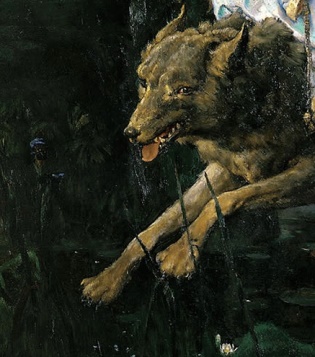 1. Название и автора произведения, жанр.2. Опишите, что окружает данный фрагмент?3. Напишите до 5 слов или словосочетаний, передающих настроение работы.4. Чем привлекает зрителя это произведение больше всего и почему?5.  Приведите примеры других работ этого автора, не более трех. Ответ:____________________________________________________________________________________________________________________________________________________________________________________________________________________________________________________________________________________________________________________________________________________________________________________________________________________________________________________________________________________________________________________________________________________________________________________________________________________________________________________________________________________________________________________________________________________________________________________________________________________________________________________________________________________________________________________________Оценка: Участник  называет произведение – 2 балла,  автора произведения от 2 – 4 баллов, определяет жанр – 2 балла. Описывает детали произведения от 2 - 10 баллов. Участник называет 5 определений, которые  характеризуют настроение произведения от 2 – 10 баллов.Аргументирует и поясняет ответ от 2 – 6 баллов.Приводит примеры от 2 – 6 баллов.Максимальная оценка – 40 баллов.Задание №5На письменном столе стопкой лежали одинаковые листы чистой бумаги. Но однажды один из них оказался сплошь испещрённым крючочками, чёрточками, завитками, точками… Видимо, кто-то взял перо и, обмакнув его в чернила, исписал листок словами и разрисовал рисунки. - Зачем тебе понадобилось подвергать меня такому неслыханному унижению? – в сердцах спросил опечаленный листок у стоявшей на столе чернильницы.- Твои несмываемые чернила запятнали мою белизну и испортили бумагу навек! Кому я теперь такой буду нужен? - Не тужи! – ласково ответила чернильница. – Тебя вовсе не хотели унизить и не запятнали, а лишь сделали нужную запись. И теперь ты уже не простой клочок бумаги, а написанное послание. Отныне ты хранишь мысль человека, и в этом твоё прямое назначение и великая ценность.Добрая чернильница оказалась права. Прибираясь как - то на письменном столе, человек увидел беспорядочно разбросанные пожелтевшие от времени листки. Он собрал их и хотел бросить в горящий камин, как вдруг заметил тот самый «запятнанный» листок. Выбросив за ненадобностью запылившиеся бумажки, человек бережно положил исписанный листок в ящик стола, дабы сохранить как послание разума.Рассмотрите изображения. Знакомы ли вам эти автопортреты? Подумайте, в какую эпоху жили и творили художники? Назовите характерные особенности, черты эпохи. В каких музеях России находятся подлинники этих мастеров? Приведите несколько примеров их работ, не более двух. Ответ:Эпоха- ___________________________________________________________________________ _____________________________________________________________________________________________________________________________________________________1.__________________________________________________________________________________________________________________________________________________________________________________________________________________________________________________________________________________________________________2.__________________________________________________________________________________________________________________________________________________________________________________________________________________________________________________________________________________________________________3.__________________________________________________________________________________________________________________________________________________________________________________________________________________________________________________________________________________________________________Оценка: Участник называет художника  от 2-10 баллов; Определяет эпоху  от 2- 6 баллов;Особенности творчества  от 2 – 20 баллов;Называет произведение и музей, в котором оно находится от 2 – 12 баллов;Примеры работ  от 2 – 12 баллов.    Максимальная оценка – 60 баллов.Задание №6 Вы являетесь художником театра, и вам необходимо создать афишу (в графике) театральной премьеры народной сказки. . Оценка: Учитывается грамотное содержание и оригинальный дизайн.. Максимальная оценка – 40  баллов.       Итоговое количество баллов: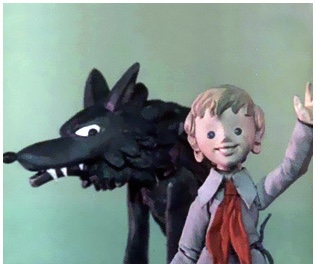 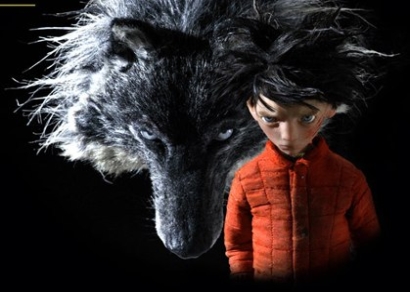 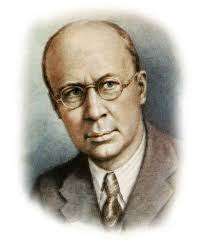 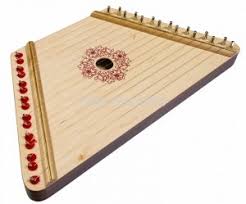 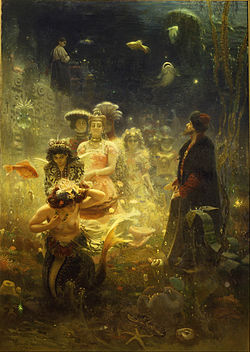 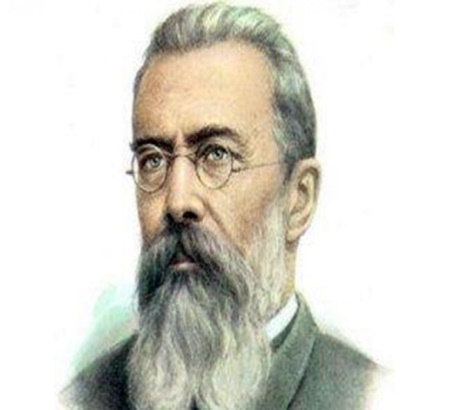 ЛИГУСПИНЕР «ДАСОК»МИРКСИЙ-САКОРВОКСУЛИ,НКА,НРСВЫУГА,ГУОЛДОЕРКЙЕБК,ЩТА,ЕН,УБОТАЛСВИА.КЖЬ,ЛЕР123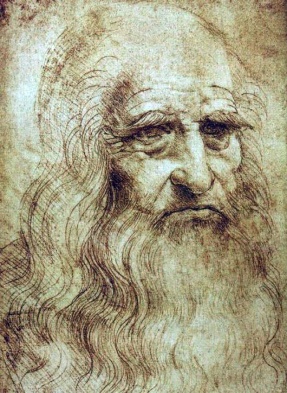 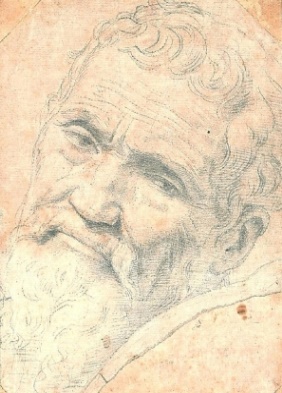 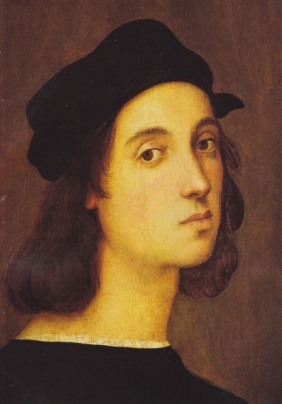 